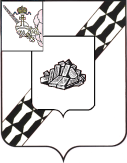 АДМИНИСТРАЦИЯ УСТЮЖЕНСКОГО МУНИЦИПАЛЬНОГО РАЙОНАПОСТАНОВЛЕНИЕот 30.10.2020 № 687         г. УстюжнаОб утверждении ежегодного плана проведения плановых проверок физических лиц на 2021 годРуководствуясь пунктом 20 части 1, частью 4 статьи 14 Федерального                            закона от 06.10.2003 № 131-ФЗ «Об общих принципах организации местного                                    самоуправления в Российской Федерации» (с последующими изменениями), статьёй 9 Федерального закона от 26.12.2008 № 294-ФЗ «О защите прав                                              юридических лиц и индивидуальных предпринимателей при осуществлении                                                      государственного контроля (надзора) и муниципального контроля»                                        (с последующими изменениями), Правилами подготовки органами                                                            государственного контроля (надзора) и органами муниципального контроля                                     ежегодных планов проведения плановых проверок юридических лиц и                                              индивидуальных предпринимателей, утвержденными постановлением                                           Правительства Российской Федерации от 30.06.2010 № 489 (с последующими                    изменениями), решением Земского Собрания Устюженского муниципального                         района от 26.08.2015 № 394 «Об утверждении Порядка организации и                                                   осуществления муниципального земельного контроля на территории сельских                                     поселений и межселенной территории Устюженского муниципального района и перечня должностных лиц, уполномоченных на его осуществление»                                            (с последующими изменениями), на основании статьи 35 Устава Устюженского муниципального района администрация района ПОСТАНОВЛЯЕТ:1. Утвердить ежегодный план проведения плановых проверок физических лиц на 2021 год (прилагается).2. Опубликовать настоящее постановление в информационном бюллетене «Информационный вестник Устюженского муниципального района» и разместить на официальном сайте Устюженского муниципального района.По поручению руководителя администрации районапервый заместитель руководителя администрации района – начальник управления жилищно-коммунального хозяйства, архитектуры, строительства и экологии                                            А.Ю. Болтунов        УТВЕРЖДЕН                                                                                                                                                постановлением администрации                                                                                                                                                 Устюженского муниципального района                                                                                                                                                 от 30.10.2020 № 687Ежегодный планпроведения плановых проверок физических лицна 2021 годпроведения плановых проверок физических лицна 2021 годпроведения плановых проверок физических лицна 2021 годпроведения плановых проверок физических лицна 2021 годпроведения плановых проверок физических лицна 2021 годпроведения плановых проверок физических лицна 2021 годпроведения плановых проверок физических лицна 2021 годпроведения плановых проверок физических лицна 2021 годпроведения плановых проверок физических лицна 2021 годпроведения плановых проверок физических лицна 2021 годпроведения плановых проверок физических лицна 2021 годпроведения плановых проверок физических лицна 2021 годпроведения плановых проверок физических лицна 2021 годпроведения плановых проверок физических лицна 2021 годпроведения плановых проверок физических лицна 2021 годпроведения плановых проверок физических лицна 2021 годпроведения плановых проверок физических лицна 2021 годпроведения плановых проверок физических лицна 2021 годпроведения плановых проверок физических лицна 2021 годпроведения плановых проверок физических лицна 2021 год№ п/п№ п/пНаименование юридического лица (филиала, представительства, обособленного структурного подразделения,  (далее - ЮЛ) (ф.и.о. физического лица,  (далее - ФЛ), индивидуального предпринимателя (далее - ИП), деятельность которого подлежит проверкеНаименование юридического лица (филиала, представительства, обособленного структурного подразделения,  (далее - ЮЛ) (ф.и.о. физического лица,  (далее - ФЛ), индивидуального предпринимателя (далее - ИП), деятельность которого подлежит проверкеАдреса Адреса Адреса Адреса Основной государственный регистрационный номер (далее - ОГРН)Идентификационный номер налогоплательщика (далее - ИНН)Цель проведения проверкиОснования проведения проверкиОснования проведения проверкиОснования проведения проверкиОснования проведения проверкиДата начала проведения проверкиСрок проведения плановой проверкиСрок проведения плановой проверкиФорма проведения проверки (документарная, выездная, документарная и выездная)Наименование органа государственного контроля (надзора), органа муниципального контроля, с которым проверка проводится совместноИнформация о постановлении о назначении административного наказания или решении о приостановлении и (или) об аннулировании лицензии, дате их вступления в законную силу и дате окончания проведения проверки, по результатам которой они принятыИнформация о присвоении деятельности юридического лица и индивидуального предпринимателя определенной категории риска, определенного класса (категории) опасности, об отнесении объекта государственного контроля (надзора) к определенной категории риска, определенному классу (категории) опасности № п/п№ п/пНаименование юридического лица (филиала, представительства, обособленного структурного подразделения,  (далее - ЮЛ) (ф.и.о. физического лица,  (далее - ФЛ), индивидуального предпринимателя (далее - ИП), деятельность которого подлежит проверкеНаименование юридического лица (филиала, представительства, обособленного структурного подразделения,  (далее - ЮЛ) (ф.и.о. физического лица,  (далее - ФЛ), индивидуального предпринимателя (далее - ИП), деятельность которого подлежит проверкеместо (места) нахождения ЮЛместо (места) жительства ИП, ФЛместо (места) фактического осуществления деятельности ЮЛ, ИПместа нахождения объектовОсновной государственный регистрационный номер (далее - ОГРН)Идентификационный номер налогоплательщика (далее - ИНН)Цель проведения проверкидата государственной регистрации ЮЛ, ИПдата окончания последней проверкидата начала осуществления ЮЛ, ИП  деятельности в соответствии с представленным уведомлением о начале деятельностииные основания в соответствии с федеральным закономДата начала проведения проверкиРабочих днейРабочих часов (для малого и среднего предпринимательства и                      микропредприятий и микропредприятий)Форма проведения проверки (документарная, выездная, документарная и выездная)Наименование органа государственного контроля (надзора), органа муниципального контроля, с которым проверка проводится совместноИнформация о постановлении о назначении административного наказания или решении о приостановлении и (или) об аннулировании лицензии, дате их вступления в законную силу и дате окончания проведения проверки, по результатам которой они принятыИнформация о присвоении деятельности юридического лица и индивидуального предпринимателя определенной категории риска, определенного класса (категории) опасности, об отнесении объекта государственного контроля (надзора) к определенной категории риска, определенному классу (категории) опасности 1122345678910111213141516171819200101Щеникова Валентина НиколаевнаЩеникова Валентина НиколаевнаВологодская обл., г. Устюжна, ул. Спортивная, д. 10, кв. 4Проверка соблюдения земельного законодательства на земельном участке с кадастровым номером 35:19:0206003:100,  площадью  1300 кв.м., расположенном по адресу: Вологодская обл., Устюженский р-н,  д. Огибь, д. 76  не проводилась23.04.202120Выездная0202Макарова Галина НиколаевнаМакарова Галина НиколаевнаВологодская обл., г. Устюжна, пер. Терешковой, д. 47, кв. 18Проверка соблюдения земельного законодательства на земельном участке с кадастровым номером 35:19:0206003:100,  площадью  1300 кв.м., расположенном по адресу: Вологодская обл., Устюженский р-н,  д. Огибь, д. 76 не проводилась23.04.202120Выездная0303Ибрагимова Валентина АнатольевнаИбрагимова Валентина АнатольевнаВологодская обл., г. Череповец, ул. МонтКлер, д. 2, кв. 53Проверка соблюдения земельного законодательства на земельном участке с кадастровым номером 35:19:0206003:74,  площадью 1600 кв.м., расположенном по адресу: Вологодская обл., Устюженский р-н.. д. Огибь, д. 66не проводилась23.04.202120Выездная0404Обиходов Николай ЮрьевичОбиходов Николай ЮрьевичВологодская область, г. Устюжна, пер. Советский, д. 19а, кв. 3Проверка соблюдения земельного законодательства на земельном участке с кадастровым номером 35:19:0207001:48,  площадью 40000  кв.м., расположенном по адресу: Вологодская обл., Устюженский р-н.не проводилась23.04.202120Выездная0505Будкова Наталя ЮрьевнаБудкова Наталя ЮрьевнаВологодская обл., Устюженский район, д. Никола, ул. Корелякова, д. 100Проверка соблюдения земельного законодательства на земельном участке с кадастровым номером 35:19:0311031:4,  площадью 3800 кв.м., расположенном по адресу: Вологодская обл., Устюженский р-н., д. Никола, ул. Корелякова, д. 100не проводилась27.04.202120Выездная0606Новожилова Светлана ВикторовнаНовожилова Светлана ВикторовнаВологодская обл.,  Устюженский район, д. Никола, ул. Корелякова, д. 107Проверка соблюдения земельного законодательства на земельном участке с кадастровым номером 35:19:0311030:83,  площадью 2778 кв.м., расположенном по адресу: Вологодская обл., Устюженский р-н., д. Николане проводилась27.05.202120Выездная0707Соловьев Александр ИвановичСоловьев Александр ИвановичВологодская обл., Устюженский район, д. Никола, ул. Корелякова,    д. 38Проверка соблюдения земельного законодательства на земельном участке с кадастровым номером 35:19:0311031:35  площадью 2600 кв.м., расположенном по адресу: Вологодская обл., Устюженский р-н., д. Никола,  ул. Корелякова, д. 38 не проводилась13.05.2021Выездная0808Павлюченко Екатерина НиколаевнаПавлюченко Екатерина НиколаевнаВологодская обл. Устюженский район, д. Никола, ул. Корелякова, д. 24Проверка соблюдения земельного законодательства на земельном участке с кадастровым номером 35:19:0311031:51  площадью 3500 кв.м., расположенном по адресу: Вологодская обл., Устюженский р-н., д. Никола,  ул. Корелякова, д. 24 Не проводилась13.05.202120Выездная0909Щепочкин Виталий ВикторовичЩепочкин Виталий ВикторовичВологодская обл., Устюженский р-н, д. Никола, ул. Корелякова,    д. 34П Проверка соблюдения земельного законодательства на земельном участке с кадастровым номером 35:19:0311031:119,  площадью 2800кв.м., расположенном по адресу: Вологодская обл., Устюженский р-н., д. Никола, ул. Корелякова, д. 34не проводилась13.05.202120Выездная1010Арсеньева Галина НиколаевнаАрсеньева Галина НиколаевнаВологодская обл., Устюженский р-н, д. Долоцкое, ул. Центральная, дом 13, кв. 3.Проверка соблюдения земельного законодательства на земельном участке с кадастровым номером 35:19:0201004:279, площадью 725 кв.м., расположенном по адресу: местоположение установлено относительно ориентира, расположенного за пределами участка. Ориентир 18кв. жилого дома. Участок находится примерно в 300м. по направлению на северо-запад от ориентира. Почтовый адрес ориентира: Вологодская обл., Устюженский р-н., д. Долоцкое, ул. Центральная, д. 13не проводилась18.05.202120Выездная1111Лысенко ВалентинаФедоровнаЛысенко ВалентинаФедоровнаг. Санкт-Петербург, ул. Короваевская, д. 2, корп. 1, кв. 214Проверка соблюдения земельного законодательства на земельном участке с кадастровым номером 35:19:0201004:9, площадью 1900 кв.м., расположенном по адресу: Вологодская обл., Устюженский р-н., д. Долоцкое, ул. Центральная, д. 55не проводилась18.05.202120Выездная1212Городкова Клавдия ВениаминовнаГородкова Клавдия ВениаминовнаВологодская обл., г. Череповец, ул. Моченкова, д. 8, кв. 36Проверка соблюдения земельного законодательства на земельном участке с кадастровым номером 35:19:0201004:3, площадью 3900 кв.м., расположенном по адресу: Вологодская обл., Устюженский р-н., д.  Долоцкое, ул. Центральная, д. 87не проводилась18.05.202120Выездная1313Гриценко Юрий ГригорьевичГриценко Юрий ГригорьевичВологодская обл., Устюженский район, д. Долоцкое, ул. Центральная, д. 13, кв. 13Проверка соблюдения земельного законодательства на земельном участке с кадастровым номером 35:19:0204003:50, площадью 37000кв.м., расположенном по адресу: Вологодская обл., Устюженский р-н.не проводилась20.05.202120Выездная1414Гриценко Юрий ГригорьевичГриценко Юрий ГригорьевичВологодская обл., Устюженский район, д. Долоцкое, ул. Центральная, д. 13, кв. 13Проверка соблюдения земельного законодательства на земельном участке с кадастровым номером 35:19:0201002:115, площадью 18000 кв.м., расположенном по адресу: Вологодская обл., Устюженский р-н.не проводилась20.05.202120Выездная1515Сердцелюбова Елена             ВасильевнаСердцелюбова Елена             ВасильевнаВологодская обл., Устюженский район, д. Долоцкое, ул. Новая, д. 10Проверка соблюдения земельного законодательства на земельном участке с кадастровым номером 35:19:0201002:116, площадью 22000 кв.м., расположенном по адресу: Вологодская обл., Устюженский р-н.не проводилась20.05.202120Выездная 1616Лощилов Андрей ЛеонидовичЛощилов Андрей ЛеонидовичВологодская обл., гор. Устюжна, ул. Правая Набережная реки Мологи, д. 1аПроверка соблюдения земельного законодательства на земельном участке с кадастровым номером 35:19:0309001:354, площадью 238000 кв.м., расположенном по адресу: Вологодская обл., Устюженский р-н.не проводилась25.05.202120выездная1717Лощилов Андрей ЛеонидовичЛощилов Андрей ЛеонидовичВологодская обл., гор. Устюжна, ул. Правая Набережная реки Мологи, д. 1аПроверка соблюдения земельного законодательства на земельном участке с кадастровым номером 35:19:0309001:355, площадью 332000кв.м., расположенном по адресу: Вологодская обл., Устюженский р-н.не проводилась25.05.202120выездная1818Васцин Виталий МихайловичВасцин Виталий МихайловичВологодская обл., Устюженский район, д. Зябликово, д. 2Проверка соблюдения земельного законодательства на земельном участке с кадастровым номером 35:19:0303014:20, площадью 1000 кв.м., расположенном по адресу: Вологодская обл., Устюженский               р-н., д. Зябликово, д. 4не проводилась28.05.202120выездная1919Волков Сергей НиколаевичВолков Сергей НиколаевичВологодская обл., Устюженский район, д. Жуково, д. 18Проверка соблюдения земельного законодательства на земельном участке с кадастровым номером 35:19:0303015:41, площадью 4200 кв.м., расположенном по адресу: Вологодская обл., Устюженский     р-н., д. Жуково, д. 18не проводилась28.05.2021 20Выездная2020Волкова Нина ВасильевнаВолкова Нина ВасильевнаВологодская обл., Устюженский район, д. Жуково, д. 18Проверка соблюдения земельного законодательства на земельном участке с кадастровым номером 35:19:0303015:41, площадью 4200 кв.м., расположенном по адресу: Вологодская обл., Устюженский              р-н., д. Жуково, д. 18Не проводилась28.05.202120Выездная2121Аксеновская Нина АнатольевнаАксеновская Нина АнатольевнаВологодская область, Устюженский район, д. Соболево, ул. К Барскому, д. 2Проверка соблюдения земельного законодательства на земельном участке с кадастровым номером 35:19:0303026:43, площадью 1400 кв.м., расположенном по адресу: Вологодская обл., Устюженский      р-н ,д. Соболево, ул. К Барскому, д. 2Не проводилась02.06.202120выездная2222Пашкова Валентина ВасильевнаПашкова Валентина ВасильевнаВологодская обл., Устюженский район, д. Соболево, ул. Советская, д. 7Проверка соблюдения земельного законодательства на земельном участке с кадастровым номером 35:19:0303007:33, площадью 1700 кв.м., расположенном по адресу: Вологодская обл., Устюженский Р-н ,д. Соболево, ул. Советская, д. 7Не проводилась02.06.202120выездная2323Навильников Анатолай АлександровичНавильников Анатолай АлександровичВологодская обл., г. Устюжна, ул. Ленина, д. 32, кв. 10Проверка соблюдения земельного законодательства на земельном участке с кадастровым номером 35:19:0302024:5, площадью 1500 кв.м., расположенном по адресу: Вологодская обл., Устюженский  р-н , д. Торшеево, д. 4не проводилась11.06.202120выездная2424Новикова Любовь ГеннадьевнаНовикова Любовь ГеннадьевнаВологодская обл., г. Устюжна, пер. Южный, д. 2, кв. 9Проверка соблюдения земельного законодательства на земельном участке с кадастровым номером 35:19:0302024:5, площадью 1500 кв.м., расположенном по адресу: Вологодская обл., Устюженский      р-н , д. Торшеево, д. 4не проводилась11.06.202120выездная2525Жуковская Марина ЮрьевнаЖуковская Марина ЮрьевнаВологодская обл., Устюженский район, д. Сошнево, д. 11Проверка соблюдения земельного законодательства на земельном участке с кадастровым номером 35:19:0303008:24, площадью 3400 кв.м., расположенном по адресу: Вологодская обл., Устюженский      р-н , д. Сошнево, д. 11не проводилась11.06.202120выездная2626Соловьева Ольга АнатольевнаСоловьева Ольга Анатольевнаг. Санкт-Петербург, Сенная площадь, д. 13, кв. 46Проверка соблюдения земельного законодательства на земельном участке с кадастровым номером 35:19:0301004:41, площадью 2500 кв.м., расположенном по адресу: Вологодская обл., Устюженский р-н., д. Темьяниково, д. 4не проводилась18.06.202120выездная2727Плешанов Евгений ВладимировичПлешанов Евгений ВладимировичВологодская обл., г. Устюжна, ул. Интернациональная, д. 13, кв. 25Проверка соблюдения земельного законодательства на земельном участке с кадастровым номером 35:19:0305007:63, площадью 63000 кв.м., расположенном по адресу: Вологодская обл., Устюженский р-н, МО Моденскоене проводилась25.06.202120выездная2828Крестьянинов Алексей ВладимировичКрестьянинов Алексей ВладимировичВологодская обл., г. Череповец, ул. Батюшкова, д. 5, кв. 29Проверка соблюдения земельного законодательства на земельном участке с кадастровым номером 35:19:0305007:69, площадью 56000 кв.м., расположенном по адресу: Вологодская обл., Устюженский р-нне проводилась25.06.202120выездная2929Баданина Галина АкиндиновнаБаданина Галина АкиндиновнаВологодская обл., г. Череповец, ул. Ленинградская, д. 16, кв. 11Проверка соблюдения земельного законодательства на земельном участке с кадастровым номером 35:19:0305007:59, площадью 56000 кв.м., расположенном по адресу: Вологодская обл., Устюженский    р-н,не проводилась30.06.202120выездная3030Немцова Наталья ВикторовнаНемцова Наталья ВикторовнаГ. Санкт-Петербург, Набережная Робеспьера, д. 4, кв. 105Проверка соблюдения земельного законодательства на земельном участке с кадастровым номером 35:19:0206004:8, площадью 1500 кв.м., расположенном по адресу: Вологодская обл., Устюженский  р-н, д. Хотыль, ул. Возрождения, д. 9Не проводилась30.09.202120выездная3131Батров Николай ИвановичБатров Николай ИвановичВологодская обл., г. Череповец, ул. Командарма Белова, д. 1, кв. 62Проверка соблюдения земельного законодательства на земельном участке с кадастровым номером 35:19:0206004:4, площадью 1500 кв.м., расположенном по адресу: Вологодская обл., Устюженский  р-н, д. Хотыль, ул. Возрождения, д. 5не проводилась30.09.202120выездная3232Иванова Ольга НиколаевнаИванова Ольга Николаевнаг. Санкт-Петербург, проспект Большевиков, д. 65,корп. 2, кв. 14Проверка соблюдения земельного законодательства на земельном участке с кадастровым номером 35:19:0307001:231, площадью 64000 кв.м., расположенном по адресу: Вологодская обл., Устюженский р-н не проводилась06.10.202120выездная3333Голубева Валентина АнатольевнаГолубева Валентина АнатольевнаВологодская обл., Устюженский район, д. Избищи, д. 26Проверка соблюдения земельного законодательства на земельном участке с кадастровым номером 35:19:0307004:23, площадью 1000 кв.м., расположенном по адресу: Вологодская обл., Устюженский  р-н, д. Избищи.Не проводилась06.10.202120выездная